LETTER OF APPROVAL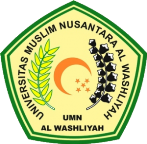 Name	: Fahmi Al FadliReg. Number	207215032Study Program	: Magister of English Education Qualification	: Strata Two (S-2)Title	: The Correlation between Teaching Strategies and Learning Motivation on Students Reading SkillApproved byAdviserDr. Salamuddin Selian, M. HumNIDN 0026095701This Thesis was examined on :Judicium	:Examination CommitteeChairman	Secretary,Dr. KRT. Hardi Mulyono K. Surbakti	Sutikno, S.Pd., M.Pd., Ph.DNIDN. 0111116303	NIDN 0110098104